Рисунок 3.   Декоративная доска «На морском дне».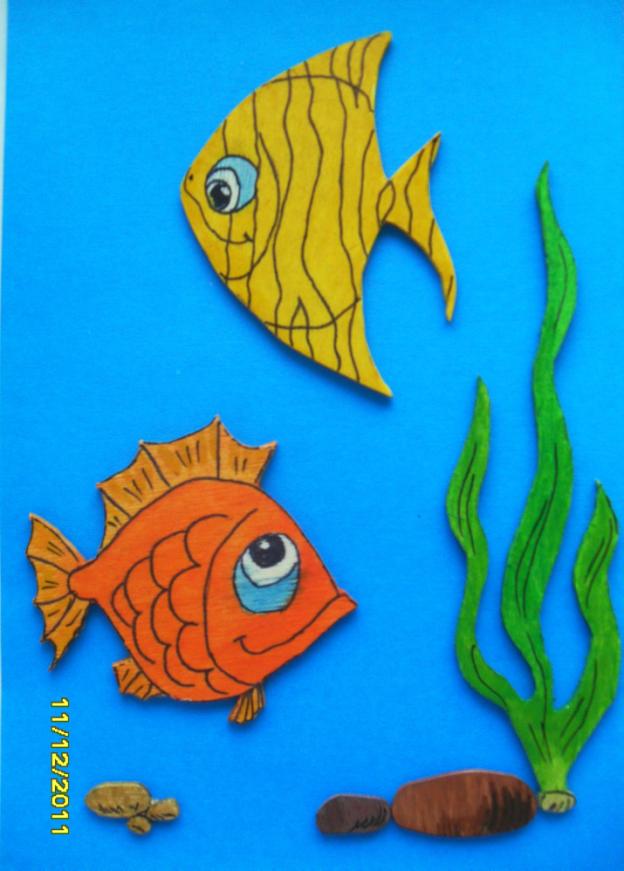 